ВОЗРОЖДЕНИЕ КЕКСГОЛЬМА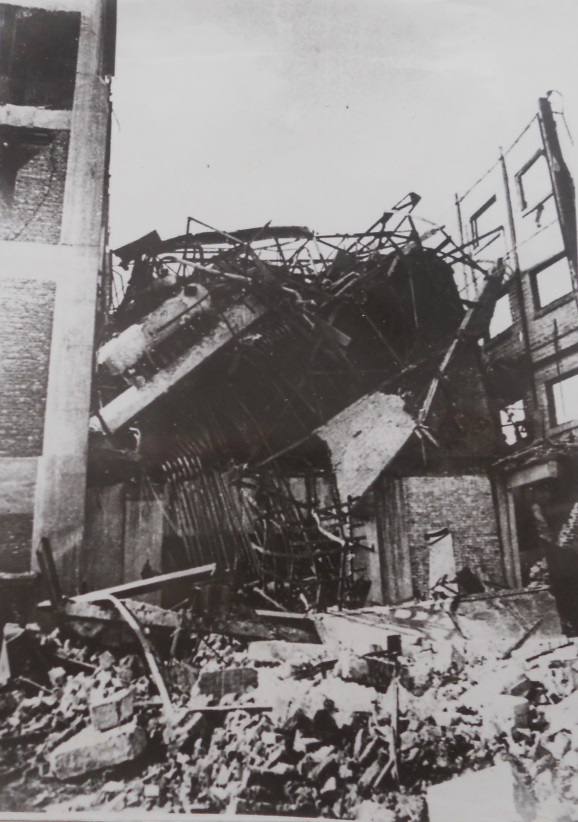 Еще не закончилась война,  но  на  освобожденных территориях      Ленинградской области, в том числе и г. Кексгольме  восстанавливалась мирная жизнь. Согласно   распоряжению  № 1 от 24  сентября  1944 года   по Кексгольмскому  горисполкому  приступил к исполнению обязанностей председателя Кексгольского исполкома депутатов трудящихся   Зайцев Николай  Михайлович.   Для решения задач управления  городом   при горисполкоме были созданы общий и мобилизационный отделы, контрольно-учетное бюро, карточное бюро, горфинотдел, горкомхоз, горжилуправление, горторготдел, горсобес, отдел культпросветработы, горздравотдел, гороно, плановая комиссия.  В числе  первых руководителей   городских служб и структурных подразделений Кексгольмского  горисполкома, кому предстояло     налаживать     нормальную   жизнь в послевоенном Кексгольме   были Климков А.С., Морозов И.М., Оксак А.А., Синельщиков Е.Г., Фадеева Е.Г., Трей А.И., Попов Г.Н. и др.   Первоочередной  задачей   горисполкома   было  расселение  прибывающего населения,  численность которого   к концу 1945 года  выросла  до 4 тыс. человек.    Учитывая тот факт, что во время войны была уничтожена    значительная  часть  жилищного фонда, решение этой задачи происходило в непростых условиях.  Инвентаризации подлежал весь жилой фонд, включая рабочие поселки, входящие в черту города. Эта работа проводилась управхозами жилуправления  путем обхода и обмера всех  заселенных и пустующих  помещений для последующего расселения людей.    Зимой  1944-1945 годов   остро стоял вопрос  продовольственного обеспечения горожан.    Перебои в обеспечении населения города хлебом по продовольственным карточкам были вызваны  сбоем  централизованных поставок муки и отсутствия  специалистов в городе, знающих процесс хлебопечения.  Постепенно ситуация улучшалась.  К марту 1945года  в городе открылись  2 столовые,  детская кухня,  были организованы  горячие завтраки в городской  школе.   В сентябре 1945 года  в городе заработал свой хлебозавод,  что  позволило   отойти  от   кустарных  методов хлебопечения, практиковавшихся  до того времени.  Для улучшения  обеспечения   молоком и овощами   создавались подсобные  хозяйства  при  детских, лечебных учреждениях  и  рабочих столовых.В 1944-1945 годах  стали работать многие  учреждения социально-культурной сферы.  10 ноября 1944 года   открылась  четырехлетняя начальная школа  № 1. К  концу сентября  1945 года были введены в эксплуатацию   начальная школа при бумкомбинате,   детские  сады  №1 и    № 2,  детские ясли,  кинотеатр, городская больница с инфекционным отделением,  городская баня. В архивных документах, хранящихся  в Центральном  государственном  архиве историко-политических документов  Санкт – Петербурга, в   отчетном докладе  Кексгольмского  горкома  ВКП(б)  за  1945 год   содержатся    итоги  работы  по восстановлению города Кексгольма.   К концу  1945 года в   городе было  освоено для жилья 465 домов общей площадью 18900  кв.м.,  восстановлены водонасосная станция мощностью 240 куб.м. воды в сутки,  водопроводная и канализационная сеть протяженностью  3 км,  линия электропередач протяженностью в 7.5 км, городская электросеть  протяженностью 15 км. Электрический свет дан городу с февраля 1945 года.   Открыта гостиница на 40 мест. Проведены значительные работы по благоустройству города.  Жителями города отработано на восстановлении города 20500 чел .часов. Возрождение Кексгольма связано с именами  первых руководителей  служб  Кексгольмского  горисполкома   послевоенного времени. Например, заведующим городским отделом социального обеспечения  Меркурьевым  М.Т  в короткие сроки  был  наведен  порядок   в работе  ВТЭК,  выплате пенсий инвалидам Великой Отечественной войны и их трудоустройстве.  Благодаря усилиям заведующего  отделом культпросветработы           Соболева В.С.  была  отремонтирована библиотека, открыт читальный зал, приведен в порядок  городской парк культуры и отдыха, где стали  проводиться   концерты  художественной самодеятельности.  Несмотря на тяжелые условия послевоенного времени, город  рос, развивалась промышленность,  налаживалась мирная жизнь. Начальник архивного отдела                         Л.Н.Кругликова Ведущий специалист архивного отдела        Т.А.Омельянович 